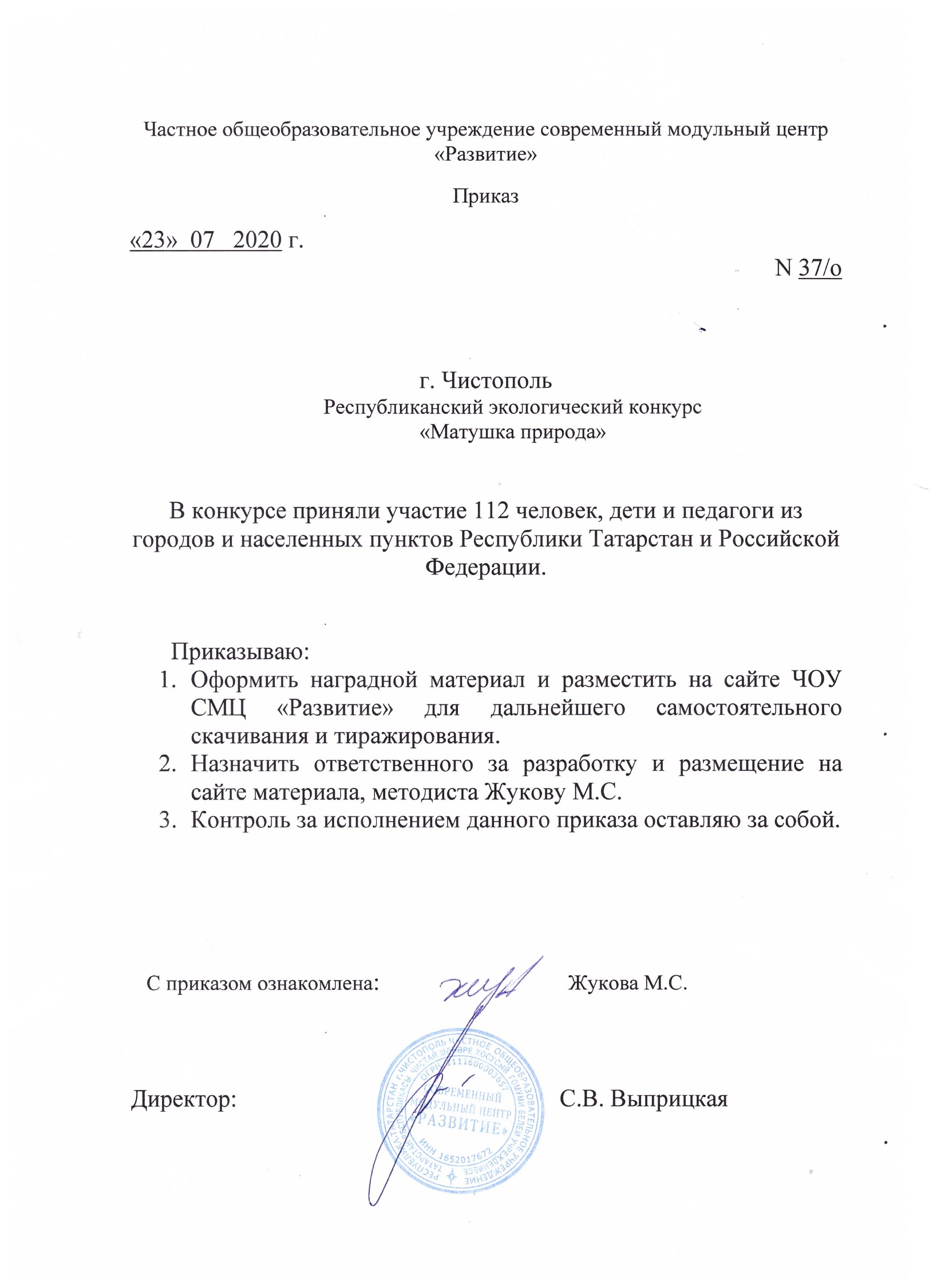 	ПротоколРеспубликанского экологического конкурса«Матушка природа»№ФИОучастникавозрастНазвание работыОбразовательноеУчреждение, городФ.И.О. руководителяМестоНоминация «Лучший рисунок»Номинация «Лучший рисунок»Номинация «Лучший рисунок»Номинация «Лучший рисунок»Номинация «Лучший рисунок»Номинация «Лучший рисунок»Номинация «Лучший рисунок»1Аминева Лилия ХатимовнаВоспитатель«Забота о пернатых друзьях»МБДОУ «Детский сад присмотра и оздоровления №6 «Звездочка» города Азнакаево Азнакаевского муниципального района РТ3 МЕСТО2Гатауллина Резеда ХатимовнаВоспитатель«Берегите лес от пожара»МБДОУ «Детский сад комбинированного вида №13 «Рябинка» города Азнакаево Азнакаевского муниципального района РТ1 МЕСТО3Гнутов Игнат Александрович5 лет«Матушка природа»МБДОУ Солбищенский детский сад «Сказка» Лаишевского муниципального района Село Столбище Гнутова Анна Алексеевна2 МЕСТО4Минибаева АлинаВоспитатель"Красота родной природы"МБДОУ№13 "Рябинка" Азнакаевский район, г.Азнакаево2 МЕСТО5Комягин Никита Романович4 года«Осенняя пора-очей очарованье…»МБДОУ "Детский сад комбинированного вида №17 "Василек" ЗМР РТ г. ЗеленодольскБахтиярова Файруза Рашитовна Мухаметшина Гульнара Накиповна3 МЕСТО6Яруллина Малика Маратовна4 года«Цветочная поляна»МБДОУ "Детский сад комбинированного вида №17 "Василек" ЗМР РТ г. ЗеленодольскБахтиярова Файруза Рашитовна Мухаметшина Гульнара Накиповна3 МЕСТО7Бахтиярова Файруза Рашитовнавоспитатель I кв. категории«Родные просторы»МБДОУ "Детский сад комбинированного вида №17 "Василек" ЗМР РТ г. Зеленодольск3 МЕСТО8Мохова Марьяна6 лет«Природу любят все!»МБДОУ № 25 «Сказка» г. Набережные ЧелныИсламова Гульназ ФависовнаУЧАСТНИК9Кислухин Арсений6 лет«Осень золотая»МБДОУ № 25 «Сказка» г. Набережные ЧелныГильмулина Гульнур ИсхаковнаУЧАСТНИК10Салихов Айрат5 лет«Цветочная поляна»МБДОУ № 25 «Сказка» Г. Набережные ЧелныЮдочка-Легкая Татьяна ЯковлевнаУЧАСТНИК11Соловьева Екатерина Артемовна6 лет«Маки и лето»МБДОУ «Детский сад комбинированного вида №29 г. Лениногорска» муниципального образования "Лениногорский муниципальный район" РТМаксимова Светлана ВладимировнаУЧАСТНИК12Ахметханов Ильяс Ильярович5 лет«Мать природа»МБДОУ «Арский детский сад №1» РТ Г. АрскШарипова Ольга Григорьевна3 МЕСТО13Павлова Алина5 лет«Вечерний закат»МБДОУ Д/С №85 «Капелька» г. Набережные ЧелныСолдатова Зоя Васильевна3 МЕСТО14Хамадеева Алина Эдуардовна4 года«Солнечный денек»МБДОУ 18 «Ласточка" г. ЕлабугаЛьвова Светлана АлександровнаУЧАСТНИК15Баюшкина Александра6 лет«Природа удивительно прекрасна, люби ее и не губи напрасно!»МАДОУ «Центр развития ребенка – Детский сад №88» г.КазаньВлазнева Ирина Викторовна1 МЕСТО16Петров Ефим Олегович5 лет«Весна-красна»МБДОУ – д/с №5 г. АгрызДаутова Альбина Фирдаусовна3 МЕСТО17Коченков Кирилл6 лет«Ночь перед Рождеством»МБДОУ-д/с №5 г. АгрызКоченкова Ирина ПетровнаУЧАСТНИК18Коченков Кирилл6 лет«Берёзовая роща»МБДОУ-д/с №5 г. АгрызКоченкова Ирина Петровна2 МЕСТО19Асылгареева Софья Эдуадовна5 лет«Загадочный лес»МБДОУ-д/с №5 г. АгрызАсылгареева Ольга Владимировна3 МЕСТО20Гайфуллина Екатерина Линаровна3 года«Берегите природу!»МБДОУ «Детский сад общеразвивающего вида «Буратино» пгт.АксубаевоИльденеева Татьяна Валерьевна3 МЕСТО21Коновалова Виктория Александровна12 лет«Природа в наших руках»МБОУ «Аксубаевская средняя общеобразовательная школа №3» пгт.АксубаевоКоновалова Елена Николаевна1 МЕСТО22Ерхова Дарья Дмитриевна4 года«Чистый воздух – залог здоровья»МБДОУ «Детский сад «Лейсан» пгт.АксубаевоКоновалова Елена Николаевна2 МЕСТО23КаримоваЛианаАгдасовнавоспитатель«Берегите природу»МБДУ «Детский сад комбинированного вида №13 «Рябинка» города Азнакаево Азнакаевского муниципального района РТУЧАСТНИК24Гизатуллина Элина Маратовна5 лет«Природа родного края»МБДОУ – детский сад №5 города Агрыз Агрызского муниципального района РТУсманова Оксана Леонидовна2 МЕСТО25Шехурдина Елена ЕвгеньевнаВоспитатель«Люди, не загрязняйте планету!»МБДОУ № 25 «Сказка» Город Набережные ЧелныУЧАСТНИК26Леонтьев Тимур5 лет«природа»МБДОУ Детский сад № 25 «Сказка» г. Набережные ЧелныЕфимова Вера Васильевна3 МЕСТО27Ефимова Полина Владиславовна7 лет«Дары природы»МБДОУ дет/сад №5 г. АгрызЮрьева Ирина Михайловна2 МЕСТО28Гришина Надежда ВячеславовнаПедагог дополнительного образования«Краски лета»МБОУ ДО «Дом детского творчества» Г. Болгар2 МЕСТО29Ужовников Александр Андреевич14 летКоллаж акварельный «Красота родного края»МБОУ Среднедевятовская СОШ С.Среднее Девятово, Лаишевский муниципальный район, РТЖесткова Алена ПетровнаУЧАСТНИК30Шакиров Дамир4 года«Не бросайте мусор в воду!»МБДОУ «Детский сад присмотра и оздоровления №6 «Звездочка» г.АзнакаевоХаррасова Д.Г.2 МЕСТОНоминация «Декоративно-прикладное творчество»Номинация «Декоративно-прикладное творчество»Номинация «Декоративно-прикладное творчество»Номинация «Декоративно-прикладное творчество»Номинация «Декоративно-прикладное творчество»Номинация «Декоративно-прикладное творчество»Номинация «Декоративно-прикладное творчество»31Максимов Глеб Станиславович5 лет«Лес – наше богатство»МБДОУ Столбищенский детский сад «Сказка» РТ, Лаишевский р-н, с.СтолбищеСитдикова Фансия Мансуровна3 МЕСТО32Билалова Дина Альбертовна6 лет«Серый зайка»МБДОУ Столбищенский детский сад «Сказка» РТ, Лаишевский р-н, с.СтолбищеСитдикова Фансия Мансуровна2 МЕСТО33Тухбатуллина Римма Римовнавоспитатель«Птичья радость»МБДОУ «Детский сад № 9 «Алёнка» Город Бавлы3 МЕСТО34Полушина Мария7 лет«Волшебный гриб»МБДОУ Детский сад № 16 «Лучик» комбинированного вида Елабужского муниципального района РТ, г. Елабуга1 МЕСТО35Зарипова Малика Рустемовна6 лет«Ёжики на поляне»МБДОУ №13 «Рябинка» Город АзнакаевоЛатипова Фирюза Жамиловна2 МЕСТО36Зиганшин Тимур Динарович5 лет«Дети и природа»МБДОУ «Арский детский сад №1» РТ Г. АрскШарипова Ольга Григорьевна3 МЕСТО37Вагурова Ирина Борисовнавоспитатель«Подсолнухи»МБДОУ «Детский сад общеразвивающего вида №31» Нижнекамского муниципального района РТ1 МЕСТО38Сафиуллина Регина РафисовнаПедагог английского языка«Волшебный лес»МБДОУ «Детский сад общеразвивающего вида №6 «Сандугач» г.Арск»3 МЕСТО39Тимофеева Варвара Николаевна7 лет«Домик в лесу»МБДОУ детский сад №5 Город АгрызПопова Екатерина АлександровнаУЧАСТНИК40Шехурдина Елена ЕвгеньевнаВоспитатель«Все в наших руках»МБДОУ № 25 «Сказка» Город Набережные ЧелныУЧАСТНИК41Зайнуллина Амелия Вакилевна5 лет«Веселый кораблик»МБДОУ «Детский сад комбинированного вида №76 «Ветерок» Г.Набережные ЧелныМингазутдинова Фарида АмерьяновнаУЧАСТНИК42НуриеваНадеждаСергеевнавоспитатель«Волшебна поляна» (шляпа)Детский сад № 252 РТ, КазаньУЧАСТНИКНоминация «Книжка-малышка»Номинация «Книжка-малышка»Номинация «Книжка-малышка»Номинация «Книжка-малышка»Номинация «Книжка-малышка»Номинация «Книжка-малышка»Номинация «Книжка-малышка»43МуратоваЛюбовьПетровнаВоспитатель«Книга сказок»МБДОУ №9 «Ёлочка» г.Нурлат РТ3 МЕСТО44Залеская Арина13 лет«Спасем матушку природу»МБУДО «ДДЮТиЭ «Простор» Ново-Савиновского р-на г. Казани, СОШ№89 Багаутдинова Алина Эдуардовна1 МЕСТОНоминация «Конспект НОД»Номинация «Конспект НОД»Номинация «Конспект НОД»Номинация «Конспект НОД»Номинация «Конспект НОД»Номинация «Конспект НОД»Номинация «Конспект НОД»45Бахтиярова Файруза Рашитовна Мухаметшина Гульнара Накиповнавоспитатели I кв. категории«Путешествие в зимний лес»МБДОУ «Детский сад комбинированного вида №17 «Василек» ЗМР РТ г. Зеленодольск2 МЕСТО46Иванова Марина ИльиничнаВоспитатель«Прогулка в зимний лес»МАДОУ Детский сад №1 «Родничок» общеразвивающего вида г. Нурлат1 МЕСТО47Майлунова Регина АлмасовнаВоспитательКонспект НОД по развитию речи в средней группе «Прогулка по весеннему лесу».МБДОУ «Детский сад комбинированного вида №13 «Рябинка» г. Азнакаево Азнакаевского муниципального района РТ2 МЕСТО48Гильманова Алсу ЗиряковнаВоспитательКонспект НОД по познавательному развитию «Птицы родного края»МБДОУ «Детский сад комбинированного вида №13 «Рябинка» г. Азнакаево Азнакаевского муниципального района РТ3 МЕСТО49Иванова Любовь Петровнавоспитатель«Путешествие к Матушке природе»МБДОУ д/с №18 «Ласточка» комбинированного вида ЕМР РТ г.Елабуга2 МЕСТО50ХабиповаАйгульРафаиловнаИнструктор по физической воспитанииИнтегрированное занятие по физической культуре. «Как мы бережём природу»МБДУ «Детский сад комбинированного вида №13 «Рябинка» города Азнакаево Азнакаевского муниципального района РТ3 МЕСТО51Мингазутдинова Фарида Амерьяновнавоспитатель«Необычное путешествие»МБДОУ «Детский сад комбинированного вида №76 «Ветерок» Г.Набережные ЧелныМингазутдинова Фарида Амерьяновна3 МЕСТОНоминация «Экологическая сказка»Номинация «Экологическая сказка»Номинация «Экологическая сказка»Номинация «Экологическая сказка»Номинация «Экологическая сказка»Номинация «Экологическая сказка»Номинация «Экологическая сказка»52Барецкая Анна СергеевнаСтарший воспитатель«Как ветерок подснежнику помог»МАДОУ «Детский сад № 97 комбинированного вида» Московского района Город Казань, РТ1 МЕСТО53Фархутдинова Лилия МуфассировнаВоспитатель«Дедушкин огород»МБДОУ детский сад комбинированного вида № 13 «Рябинка» г. Азнакаево Азнакаевского муниципального района РТУЧАСТНИК54Кушкова Диана АлександровнаВоспитатель«Дедушкин огород»МБДОУ «Детский сад общеразвивающего вида №22 «Гнёздышко» г.Елабуга1 МЕСТОНоминация «Фотоколлаж»Номинация «Фотоколлаж»Номинация «Фотоколлаж»Номинация «Фотоколлаж»Номинация «Фотоколлаж»Номинация «Фотоколлаж»Номинация «Фотоколлаж»55Нургалеев Рамзан Ильдарович3 года«Матушка природа»МБДОУ «Детский сад комбиниро-ванного вида № 53» г. Нижнекамск РТЗайнуллова Лилияна Альбертовна Назипова Наталья Ни-колаевна3 МЕСТО56Бахтиярова Файруза Рашитовнавоспитатель I кв. категорииМБДОУ «Детский сад комбинированного вида №17 «Василек» ЗМР РТ г. Зеленодольск2 МЕСТО57Мухаметшина Гульнара Накиповнавоспитатель I кв. категорииМБДОУ «Детский сад комбинированного вида №17 «Василек» ЗМР РТ г. Зеленодольск3 МЕСТО58Саламахин Даниил Александрович8 лет«Архыз»МБОУ «Гимназия №8-Центр Образования» г. КазаньИльина Светлана АлександровнаУЧАСТНИК59Муллаханова Алия6-7 лет«Цветы в нашем детском са»у»МДОУ «Детский сад №22 «Гнездышко» Елабужского муниципального района РТ Г. ЕлабугаАлибаева Эльмира Наримановна1 МЕСТО60ШариповаГульназИзгаровнаВоспитатель«Юный эколог»МБДОУ №13 «Рябинка» г.Азнакаево РТ2 МЕСТО61Биктимеров Тимур Ильмирович3 года«Я у мамы садовод»МБДОУ №75 г.НижнекамскМельникова Зиля Уйловна3 МЕСТО62Хакимова Гузель СириновнаВоспитатель«Цветочки нашего детского сада»МБДОУ №13 «Рябинка» г.Азнакаево1 МЕСТО63Сибгатуллина Алсу Ислямовнавоспитатель«Юные защитники природы»МБДОУ «Детский сад «Лейсан» Аксубаево, Аксубаевский район, РТ2 МЕСТО64Зильберман Гульназ ГамбаровнаПедагог дополнительного образования «Краски лета»МБОУДО «Детский оздоровительно-образовательный центр «Комеш су» п.г.т. Актюбинский Азнакаевского муниципального района РТ3 МЕСТО65Зильберман Гульназ ГамбаровнаИнструктор по физической культуре «Цветочный рай»МБДОУ «Детский сад комбинированного вида № 4 «Берёзка»  п.г.т. Актюбинский Азнакаевского муниципального района РТУЧАСТНИК66ЕгороваАзалияАртуровна5 лет«Природа в глазах ребенка»Детский сад № 252 РТ, г. КазаньНуриева Надежда СергеевнаУЧАСТНИК67Шайхиев Султан Алмазович4 года«Красота родного края»МБДОУ «Детский сад общеразвивающего вида №6 «Сандугач» г. Арск»Иманаева Алина Радиковна3 МЕСТОНоминация «Экологическая викторина»Номинация «Экологическая викторина»Номинация «Экологическая викторина»Номинация «Экологическая викторина»Номинация «Экологическая викторина»Номинация «Экологическая викторина»Номинация «Экологическая викторина»68Нуреева Танзиля Расимовнавоспитатель«Мы дети природы»МБДОУ – детский сад №5 Город Агрыз1 МЕСТОНоминация «Экологический проект»Номинация «Экологический проект»Номинация «Экологический проект»Номинация «Экологический проект»Номинация «Экологический проект»Номинация «Экологический проект»Номинация «Экологический проект»69Романова Т.М.воспитатель«Аленький цветочек»МАДОУ«ЦРР – Детский сад №88» Кировского района г. Казань2 МЕСТО70Чикунова М.А.воспитатель«Аленький цветочек»МАДОУ«ЦРР – Детский сад №88» Кировского района г. Казань2 МЕСТО71Бирючевская Ольга Александровнастарший воспитатель«Цветочная феерия»МБДОУ № 37 «Родничок» город Бугульма1 МЕСТО72Афанасьева Ирина МихайловнаВоспитательПроект «Экологические сказки о мусоре»МБДОУ «Детский сад комбинированного вида «Сказка» города Тетюши1 МЕСТО73НугмановаЛилияГабидулловнавоспитатель«Зимующие птицы»МБДОУ «Детский сад компенсирующего вида №63» г. Нижнекамск2 МЕСТО74Гараева Эльмира Ильшатовнавоспитатель«Очистим город от мусора» МБДОУ комбинированного вида №46 «Земляничка» г.Набережные Челны2 МЕСТО75Нутфуллина Лилия Минхатыповнавоспитатель«Очистим город от мусора»МБДОУ комбинированного вида №46 «Земляничка» г.Набережные Челны2 МЕСТОНоминация ««Экологическое пространство»Номинация ««Экологическое пространство»Номинация ««Экологическое пространство»Номинация ««Экологическое пространство»Номинация ««Экологическое пространство»Номинация ««Экологическое пространство»Номинация ««Экологическое пространство»76Михайлова Лариса Павловнавоспитатель«Путешествие капельки»МБДОУ «Деткий сад №2 «Рябинка» г.Бавлы РТ1 МЕСТО77ПокшеватоваНина Ивановнавоспитатель«Зеленая сказка на нашем участке»МАДОУ « Детский сад № 399» г. Казань3 МЕСТО78Кутузова Татьяна Николаевнавоспитатель«Зеленая сказка на нашем участке»МАДОУ « Детский сад № 399» г. Казань3 МЕСТО79Багаутдинова Найля Нургалиевнавоспитатель«Зеленая сказка на нашем участке»МАДОУ « Детский сад № 399» г. Казань3 МЕСТО80Базгутдинова Гульчачак Рашитовнавоспитатель«Уголок природы»МБДОУ «Детский сад общеразвивающего вида №6 «Радуга» г.Кукмор»2 МЕСТО81Вагурова Ирина Борисовна Габдрахимова Гузель РафаиловнавоспитателиИгровой маркер «Мир животных»МБДОУ «Детский сад общеразвивающего вида №31» Нижнекамского муниципального района РТ1 МЕСТО82Аскарова Гульназ Гамилевнавоспитатель«Табигать почмагы»МАДОУ «Детский сад комбинированного вида № 32 «Чайка» Г. Набережные Челны1 МЕСТО83Белова Ольга Ивановнавоспитатель«Экологическая лаборатория»МБДОУ «ЦРР-детский сад №14 «Родничок» г.ЛениногорскУЧАСТНИКНоминация «Экологическая канитель»Номинация «Экологическая канитель»Номинация «Экологическая канитель»Номинация «Экологическая канитель»Номинация «Экологическая канитель»Номинация «Экологическая канитель»Номинация «Экологическая канитель»84Ямалетдинова Динара УсмановнаВоспитательАвторское стихотворение «Родной лес»МБДОУ « Детский сад общеразвивающего вида №22 « Гнездышко» Город Елабуга РТ1 МЕСТО85Мазитова Наталья АнатольевнаМузыкальный руководительСтихотворения: «Василек» «Родник»МБДОУ «Детский сад общеразвивающего вида №31» Г. Нижнекамск1 МЕСТО86Хамматова Раушания Равхатовнавоспитатель«Жених и невеста»МБДОУ «Детский сад № 6 «Радуга» г. Кукмор РТ»УЧАСТНИК87Хамматов Булат Айратович5 летПлакат «Человек и природа – едины»МБДОУ «Детский сад № 6 «Радуга» г. Кукмор РТ»Хамматова Раушания Равхатовна3 МЕСТО88Алибаева Эльмира НаримановнаМузыкальный руководительВидеоролик «Весна в лесу»МДОУ «Детский сад №22 «Гнездышко» Елабужского муниципального района РТ Г. ЕлабугаАлибаева Эльмира Наримановна1 МЕСТО89Григорьева Татьяна Николаевна, Соломенникова Татьяна ВикторовнаВоспитатели, 1 квалифи-кационной категории«Хочу все знать»МАДОУ «Березка» №29 Г. Набережные Челны1 МЕСТО90Паранина Фарида Фаязовна Сафина Гузель ТагировнаВоспитатель Музыкальный руководительВидеоролик «Сохраним природу любимого края»МБДОУ детский сад №18 «Ласточка» комбинированного вида ЕМР Г. Елабуга1 МЕСТО91Шишкина Светлана Николаевнамузыкальный руководительСценарий эколого-патриотического квеста «Цветок Победы»МБДОУ-д/с №5 г. Агрыз1 МЕСТО92Галимова Алена ВикторовнаВоспитатель«Любимые питомцы»МБДОУ «Детский сад присмотра и оздоровления №6 «Звездочка» г.Азнакаево1 МЕСТО93Асанова Алсу РавилевнаВоспитатель«Любимые питомцы»МБДОУ «Детский сад присмотра и оздоровления №6 «Звездочка» г.Азнакаево1 МЕСТО94Недорезова Ирина ВикторовнавоспитательЛэпбук « Дикие животные»МБДОУ № 9 «Теремок» г. Мензелинск РТ Недорезова Ирина Викторовна2 МЕСТО95Минемуллина Гульназ Ильдаровнавоспитатель«Наш огород»МБДОУ «Детский сад № 6 «Радуга» г. Кукмор РТ»1 МЕСТОНоминация «Опыт работы по экологии»Номинация «Опыт работы по экологии»Номинация «Опыт работы по экологии»Номинация «Опыт работы по экологии»Номинация «Опыт работы по экологии»Номинация «Опыт работы по экологии»Номинация «Опыт работы по экологии»96Творческий коллектив Детского сада «Гнездышко»«Природа – дом в котором мы живем»МБДОУ «Детский сад комбинированного вида №8 «Гнездышко» г.Азнакаево РТМустакимова Фарида Назибовна2 МЕСТО97Колядова Наталья АлексеевнаВоспитатель первой категории«Формирование коммуникативных навыков детей дошкольного возраста через общение с природой»МБДОУ Столбищенский детский садик «Сказка» Лаишевский район, село Столбище1 МЕСТО98Тарасова Ксения Андреевнавоспитатель«Формирование экологической культуры старших дошкольников в досуговой деятельности»МАДОУ «Детский сад №1 «Родничок» г. Нурлат РТ 2 МЕСТОНоминация «Экологическая игра»Номинация «Экологическая игра»Номинация «Экологическая игра»Номинация «Экологическая игра»Номинация «Экологическая игра»Номинация «Экологическая игра»Номинация «Экологическая игра»99Ганиева Альфия КаусаровнаВоспитательКвест-игра по теме: «Скрипка для кузнечика Кузи»МБДОУ «Детский сад комбинированного вида № 13 «Рябинка» город Азнакаево Азнакаевского муниципального района РТ2 МЕСТОНоминация «Экологический урок»Номинация «Экологический урок»Номинация «Экологический урок»Номинация «Экологический урок»Номинация «Экологический урок»Номинация «Экологический урок»Номинация «Экологический урок»100Минибаева АлинаВоспитатель"Выбор за тобой!"МБДОУ№13 "Рябинка" Азнакаевский район, г.АзнакаевоУЧАСТНИК101Гафурова Нурфия ВасиловнавоспитательИнтегрирован-ное ООД во второй младшей группе по образователь-ной области «Познаватель-ное развитие» (ознакомление с живой природой). «Колючий недотрога»МБДОУ «Детский сад общеразвиваю-щего вида №25» город Нижнекамск3 МЕСТОНоминация «Экологическая тропа»Номинация «Экологическая тропа»Номинация «Экологическая тропа»Номинация «Экологическая тропа»Номинация «Экологическая тропа»Номинация «Экологическая тропа»Номинация «Экологическая тропа»102Творческий коллектив Ахунова Анна Петровна КамаловаЛилияМирзияновна Алина Элла АнатольевнаВоспитатели логопед«Удивительное - рядом»МБДОУ Д/с № 40 «Созвездие» ЕМР РТ г. Елабуга1 МЕСТО103Асылгареева Ольга Владимировназам.заведующего по ВР«Путешествие на паровозике Юки»МБДОУ-д/с №5 г. Агрыз2 МЕСТО104Шишкина Светлана Николаевнамузыкальный руководитель«Путешествие на паровозике Юки»МБДОУ-д/с №5 г. Агрыз2 МЕСТО105Кузнецова Елена Викторовнаинструктор по ФК«Путешествие на паровозике Юки»МБДОУ-д/с №5 г. Агрыз2 МЕСТО106Гильманова Марьям ШамилевнаПедагог дополнительного образованияЭкологическая тропа «Манаузовский лесМБОДО «Центр детского творчества г.Азнакаево»2 МЕСТОНоминация «Огород на окне»Номинация «Огород на окне»Номинация «Огород на окне»Номинация «Огород на окне»Номинация «Огород на окне»Номинация «Огород на окне»Номинация «Огород на окне»107Сибгатуллина Алсу Ислямовнавоспитатель«Самый душевный огород на окне»МБДОУ «Детский сад «Лейсан» Аксубаево, Аксубаевский район, РТ3 МЕСТО108НуриеваНадеждаСергеевнавоспитатель«Наш волшебный огород»Детский сад № 252 РТ, Казань3 МЕСТО